OBJEDNÁVKA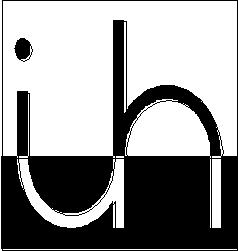 ÚSTAV PRO HYDRODYNAMIKU AV ČR, v. v. i.Pod Paťankou 30/5, 166 12 Praha 6 IČ:67985874, DIČ: CZ67985874bankovní spojení : Komerční banka Praha 6 číslo účtu : 19-8484630207/0100TEL: 233109011 * TEL/FAX: 233324361Objednáváme u Vás:Termín dodání: 14.12. 2020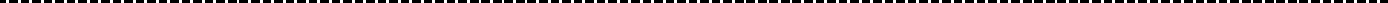 Platební podmínky: PřevodemDodací podmínky: OsobněOstatní ujednání:--------------------------------------------------------------------------------------------------------------------Pokud celková fakturace za realizaci objednávky překročí částku 50.000 Kč bez DPH, je písemné potvrzení dodavatele na této objednávce její akceptací v plném rozsahu. Akceptací souhlasí dodavatel se zveřejněním objednávky v registru smluv dle zákona č. 340/2015 .Sb. v platném znění. Plnění na základě objednávky je možné až po jejím zveřejnění.E-MAIL: ih@cas.czwww.ih.cas.czwww.ih.cas.czDodavatel:  FIEDLER AMS s.r.o.Lipová 1789/9370 05 České Budějovice 2Dodavatel:  FIEDLER AMS s.r.o.Lipová 1789/9370 05 České Budějovice 2IČ:   03155501DIČ: CZ 03155501   POPIS  CENA bez DPHZboží a služby na základě vaší nabídky č. 201059 z 26.11. 2020. 133.563,20 KčCELKEM s DPH: 161.611,47 KčPříkazce operace (podpis):)Potvrzení dodavatele: (datum,razítko,podpis)Razítko, schválil